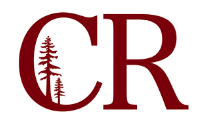 Technology Planning CommitteeSeptember 21, 2023
9:00am – 10:00amFM-107
Agenda Items: Future Agenda Items?ItemFacilitatorTimeWelcome New Year/New MembersErikCVC-OEI UpdateLeighTechnology Annual PlanErikInterim AP 7170  - (AP3720/AP3723)ErikAdjourn